Opdracht betoogSchrijf een betoog over de volgende stelling: Homoseksuele vluchtelingen moeten een verblijfsvergunning krijgen. Je mag het met de stelling eens of oneens zijn. In de inleiding beschrijf je…de aanleiding voor het betoog;de stelling; je mening.In de kern geef je…minimaal drie argumenten die je mening ondersteunen;minimaal één tegenargument;de weerlegging van je tegenargument. In het slot herhaal je de stelling, je mening en je belangrijkste argument(en) in andere bewoording. Vergeet de titel niet. De titel mag niet de stelling zijn. Onderstaand artikel mag je gebruiken, maar dat hoeft niet.Europees Hof erkent recht op asiel voor homoseksuelenEen homoseksuele geaardheid kan recht geven op een vluchtelingenstatus in een ander land. Dat stelt het Europees Hof van Justitie in Luxemburg donderdag. Foto:  Thinkstock 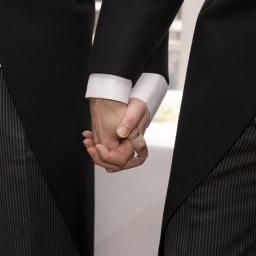 Homoseksuele asielzoekers kunnen namelijk in hun land van herkomst gevaar lopen te worden vervolgd op grond van hun geaardheid, bijvoorbeeld met een gevangenisstraf voor homoseksuele handelingen.Homoseksuele asielzoekers kunnen zodoende een bepaalde ''sociale groep'' vormen die recht heeft op internationale bescherming, stelt het Hof.De rechters bogen zich over de kwestie op verzoek van de Nederlandse justitie wegens drie lopende asielprocedures. Personen uit Sierra Leone, Uganda en Senegal willen in Nederland de vluchtelingenstatus krijgen omdat zij vrezen dat zij in hun land van herkomst worden vervolgd omdat zij homo zijn.De stichting VluchtelingenWerk Nederland reageert verheugd op de uitspraak. "Op dit moment jaagt de overheid homoseksuelen terug in de kast door te stellen dat zij zich terughoudend moeten opstellen om zo geen risico te lopen", aldus directeur Dorine Manson in een persverklaring."Nederland en alle andere EU-landen, moeten voortaan bij het beoordelen van asielverzoeken rekening houden met dit oordeel."OpgetogenHet COC reageerde opgetogen op het nieuws. ''We zijn vooral blij dat het Hof heeft besloten dat homoseksuelen niet terug de kast in kunnen worden gestuurd'', aldus een woordvoerder. Dat heeft volgens hem ook consequenties voor Nederland, dat vindt dat teruggestuurde asielzoekers ''een zekere mate van discretie kunnen betrachten in het land van herkomst. Dat kan dus niet meer'', aldus het COC, dat verwacht dat de regels worden aangepastBron: www.nu.nl 7 november 2013…………………………………………………………………………………………………………………………………………………………………………………………………………………………………………………………………………………………………………………………………………………………………………………………………………………………………………………………………………………………………………………………………………………………………………………………………………………………………………………………………………………………………………………………………………………………………………………………………………………………………………………………………………………………………………………………………………………………………………………………………………………………………………………………………………………………………………………………………………………………………………………………………………………………………………………………………………………………………………………………………………………………………………………………………………………………………………………………………………………………………………………………………………………………………………………………………………………………………………………………………………………………………………………………………………………………………………………………………………………………………………………………………………………………………………………………………………………………………………………………………………………………………………………………………………………………………………………………………………………………………………………………………………………………………………………………………………………………………………………………………………………………………………………………………………………………………………………………………………………………………………………………………………………………………………………………………………………………………………………………………………………………………………………………………………………………………………………………………………………………………………………………………………………………………………………………………………………………………………………………………………………………………………………………………………………………………………………………………………………………………………………………………………………………………………………………………………………………………………………………………………………………………………………………………………………………………………………………………………………………………………………………………………………………………………………………………………………………………………………………………………………………………………………………………………………………………………………………………………………………………………………………………………………………………………………………………………………………………………………………………………………………………………………………………………………………………………………………………………………………………………………………………………………………………………………………………………………………………………………………………………………………………………………………………………………………………………………………………………………………………………………………………………………………………………………………………………………………………………………………………………………………………………………………………………………………………………………………………………………………………………………………………………………………………………………………………………………………………………………………………………………………………………………………………………………………………………………………………………………………………………………………………………………………………………………………………………………………………………………………………………………………………………………………………………………………………………………………………………………………………………………………………………………………………………………………………………………………………………………………………………………………………………………………………………………………………………………………………………………………………………………………………………………………………………………………………………………………………………………………………………………………………………………………………………………………………………………………………………………………………………………………………………………………